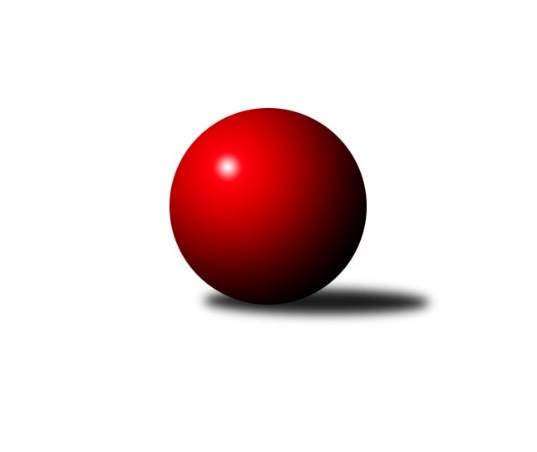 Č.1Ročník 2021/2022	24.9.2021Nejlepšího výkonu v tomto kole: 2386 dosáhlo družstvo: TJ Sokol Soběnov CMeziokresní přebor ČB-ČK A 6-ti členné 2021/2022Výsledky 1. kolaSouhrnný přehled výsledků:Kuželky Borovany C	- TJ Sokol Soběnov B	2:6	2113:2224	4.5:7.5	20.9.TJ Spartak Trhové Sviny C	- Vltavan Loučovice B	6:2	2324:2097	10.0:2.0	21.9.KK Český Krumlov 	- TJ Loko Č. Budějovice C	5:3	2304:2206	7.0:5.0	22.9.TJ Sokol Nové Hrady B	- TJ Spartak Trhové Sviny B	7:1	2338:2262	7.0:5.0	23.9.TJ Sokol Nové Hrady C	- Kuželky Borovany B	2:6	2216:2296	6.0:6.0	23.9.TJ Sokol Soběnov C	- TJ Dynamo České Budějovice B	8:0	2386:2095	11.5:0.5	24.9.Tabulka družstev:	1.	TJ Sokol Soběnov C	1	1	0	0	8.0 : 0.0 	11.5 : 0.5 	 2386	2	2.	TJ Sokol Nové Hrady B	1	1	0	0	7.0 : 1.0 	7.0 : 5.0 	 2338	2	3.	TJ Spartak Trhové Sviny C	1	1	0	0	6.0 : 2.0 	10.0 : 2.0 	 2324	2	4.	TJ Sokol Soběnov B	1	1	0	0	6.0 : 2.0 	7.5 : 4.5 	 2224	2	5.	Kuželky Borovany B	1	1	0	0	6.0 : 2.0 	6.0 : 6.0 	 2296	2	6.	KK Český Krumlov	1	1	0	0	5.0 : 3.0 	7.0 : 5.0 	 2304	2	7.	TJ Nová Ves C	0	0	0	0	0.0 : 0.0 	0.0 : 0.0 	 0	0	8.	TJ Loko Č. Budějovice C	1	0	0	1	3.0 : 5.0 	5.0 : 7.0 	 2206	0	9.	TJ Sokol Nové Hrady C	1	0	0	1	2.0 : 6.0 	6.0 : 6.0 	 2216	0	10.	Kuželky Borovany C	1	0	0	1	2.0 : 6.0 	4.5 : 7.5 	 2113	0	11.	Vltavan Loučovice B	1	0	0	1	2.0 : 6.0 	2.0 : 10.0 	 2097	0	12.	TJ Spartak Trhové Sviny B	1	0	0	1	1.0 : 7.0 	5.0 : 7.0 	 2262	0	13.	TJ Dynamo České Budějovice B	1	0	0	1	0.0 : 8.0 	0.5 : 11.5 	 2095	0Podrobné výsledky kola:	 Kuželky Borovany C	2113	2:6	2224	TJ Sokol Soběnov B	Petr Dvořák	 	 182 	 198 		380 	 2:0 	 358 	 	164 	 194		Patrik Fink	Vladimíra Bicerová	 	 160 	 164 		324 	 0:2 	 359 	 	182 	 177		Milan Šedivý ml.	Martina Koubová	 	 133 	 171 		304 	 0:2 	 375 	 	187 	 188		Markéta Šedivá	Jan Kouba	 	 169 	 208 		377 	 0.5:1.5 	 392 	 	184 	 208		Josef Šedivý	Kateřina Dvořáková	 	 184 	 191 		375 	 2:0 	 355 	 	171 	 184		Pavel Čurda	Petr Bícha	 	 167 	 186 		353 	 0:2 	 385 	 	183 	 202		Josef Ferenčíkrozhodčí: Jiří MalovanýNejlepší výkon utkání: 392 - Josef Šedivý	 TJ Spartak Trhové Sviny C	2324	6:2	2097	Vltavan Loučovice B	Nikola Kroupová	 	 214 	 208 		422 	 2:0 	 366 	 	160 	 206		František Anderle	Zuzana Koptová	 	 198 	 201 		399 	 2:0 	 355 	 	179 	 176		Jakub Musil	Bedřich Kroupa	 	 185 	 152 		337 	 1:1 	 348 	 	166 	 182		Vladimír Šereš	Jan Štajner	 	 169 	 165 		334 	 1:1 	 348 	 	195 	 153		Jan Sztrapek	Gabriela Kroupová	 	 212 	 247 		459 	 2:0 	 327 	 	195 	 132		René Gondek *1	Vlastimil Kříha	 	 183 	 190 		373 	 2:0 	 353 	 	179 	 174		Jaroslav Štichrozhodčí: Josef Svobodastřídání: *1 od 50. hodu Ludvík SojkaNejlepší výkon utkání: 459 - Gabriela Kroupová	 KK Český Krumlov 	2304	5:3	2206	TJ Loko Č. Budějovice C	Jakub Zadák	 	 175 	 197 		372 	 2:0 	 334 	 	169 	 165		Lucie Klojdová	Miloš Moravec	 	 195 	 192 		387 	 1:1 	 398 	 	211 	 187		Adéla Sýkorová	Jiří Čermák	 	 181 	 209 		390 	 2:0 	 319 	 	169 	 150		Radim Růžička	Tomáš Vařil	 	 186 	 192 		378 	 0:2 	 405 	 	200 	 205		Tomáš Polánský	Martin Kouba	 	 198 	 205 		403 	 0:2 	 446 	 	235 	 211		Martina Tomiová	Tomáš Tichý ml. *1	 	 175 	 199 		374 	 2:0 	 304 	 	113 	 191		Jiří Mráz *2rozhodčí: Tomáš Tichý ml.střídání: *1 od 51. hodu Tomáš Tichý, *2 od 51. hodu Václav Klojda st.Nejlepší výkon utkání: 446 - Martina Tomiová	 TJ Sokol Nové Hrady B	2338	7:1	2262	TJ Spartak Trhové Sviny B	Štěpán Silmbrod	 	 219 	 193 		412 	 1:1 	 357 	 	150 	 207		Jan Votruba	Štěpán Rehák	 	 172 	 182 		354 	 2:0 	 343 	 	168 	 175		Jan Stodolovský	Milena Šebestová	 	 187 	 212 		399 	 1:1 	 380 	 	188 	 192		Marek Rojdl	Karel Kříha	 	 170 	 173 		343 	 0:2 	 400 	 	200 	 200		Tomáš Švepeš	Libor Tomášek	 	 217 	 220 		437 	 2:0 	 407 	 	206 	 201		Bohuslav Švepeš	Jan Silmbrod	 	 191 	 202 		393 	 1:1 	 375 	 	158 	 217		Jiří Švepešrozhodčí: Tereza KříhováNejlepší výkon utkání: 437 - Libor Tomášek	 TJ Sokol Nové Hrady C	2216	2:6	2296	Kuželky Borovany B	Pavel Kříha	 	 193 	 182 		375 	 2:0 	 338 	 	164 	 174		Karel Beleš	Vojtěch Kříha	 	 153 	 187 		340 	 0.5:1.5 	 403 	 	216 	 187		Jindřich Soukup	Antonín Gažák	 	 208 	 200 		408 	 1.5:0.5 	 402 	 	202 	 200		Čestmír Siebenbrunner	Jan Kříha	 	 179 	 129 		308 	 0:2 	 344 	 	188 	 156		Josef Malík	Romana Kříhová	 	 180 	 191 		371 	 1:1 	 381 	 	209 	 172		Jiří Janoch	Petr Hamerník	 	 216 	 198 		414 	 1:1 	 428 	 	208 	 220		Jiří Tröstlrozhodčí: Stanislav SladkýNejlepší výkon utkání: 428 - Jiří Tröstl	 TJ Sokol Soběnov C	2386	8:0	2095	TJ Dynamo České Budějovice B	Olga Čutková	 	 200 	 204 		404 	 1.5:0.5 	 371 	 	167 	 204		Stanislava Mlezivová	Ludmila Čurdová	 	 212 	 182 		394 	 2:0 	 355 	 	183 	 172		Stanislav Bednařík	Lucie Mušková	 	 202 	 212 		414 	 2:0 	 365 	 	173 	 192		Milena Kümmelová	Jiřina Krtková	 	 197 	 206 		403 	 2:0 	 347 	 	186 	 161		Tomáš Vašek	Jitka Grznáriková	 	 194 	 195 		389 	 2:0 	 297 	 	148 	 149		David Šebestík	Jaroslava Kulhanová	 	 201 	 181 		382 	 2:0 	 360 	 	185 	 175		Zdeněk Kratochvílrozhodčí: Jaroslava KulhanováNejlepší výkon utkání: 414 - Lucie MuškováPořadí jednotlivců:	jméno hráče	družstvo	celkem	plné	dorážka	chyby	poměr kuž.	Maximum	1.	Gabriela Kroupová 	TJ Spartak Trhové Sviny C	459.00	319.0	140.0	6.0	1/1	(459)	2.	Martina Tomiová 	TJ Loko Č. Budějovice C	446.00	295.0	151.0	3.0	1/1	(446)	3.	Libor Tomášek 	TJ Sokol Nové Hrady B	437.00	295.0	142.0	4.0	1/1	(437)	4.	Jiří Tröstl 	Kuželky Borovany B	428.00	295.0	133.0	8.0	1/1	(428)	5.	Nikola Kroupová 	TJ Spartak Trhové Sviny C	422.00	272.0	150.0	5.0	1/1	(422)	6.	Lucie Mušková 	TJ Sokol Soběnov C	414.00	280.0	134.0	8.0	1/1	(414)	7.	Petr Hamerník 	TJ Sokol Nové Hrady C	414.00	282.0	132.0	8.0	1/1	(414)	8.	Štěpán Silmbrod 	TJ Sokol Nové Hrady B	412.00	280.0	132.0	8.0	1/1	(412)	9.	Antonín Gažák 	TJ Sokol Nové Hrady C	408.00	278.0	130.0	8.0	1/1	(408)	10.	Bohuslav Švepeš 	TJ Spartak Trhové Sviny B	407.00	277.0	130.0	6.0	1/1	(407)	11.	Tomáš Polánský 	TJ Loko Č. Budějovice C	405.00	259.0	146.0	3.0	1/1	(405)	12.	Olga Čutková 	TJ Sokol Soběnov C	404.00	273.0	131.0	2.0	1/1	(404)	13.	Jiřina Krtková 	TJ Sokol Soběnov C	403.00	280.0	123.0	7.0	1/1	(403)	14.	Martin Kouba 	KK Český Krumlov 	403.00	288.0	115.0	9.0	1/1	(403)	15.	Jindřich Soukup 	Kuželky Borovany B	403.00	295.0	108.0	8.0	1/1	(403)	16.	Čestmír Siebenbrunner 	Kuželky Borovany B	402.00	289.0	113.0	9.0	1/1	(402)	17.	Tomáš Švepeš 	TJ Spartak Trhové Sviny B	400.00	284.0	116.0	8.0	1/1	(400)	18.	Zuzana Koptová 	TJ Spartak Trhové Sviny C	399.00	275.0	124.0	6.0	1/1	(399)	19.	Milena Šebestová 	TJ Sokol Nové Hrady B	399.00	303.0	96.0	13.0	1/1	(399)	20.	Adéla Sýkorová 	TJ Loko Č. Budějovice C	398.00	266.0	132.0	6.0	1/1	(398)	21.	Ludmila Čurdová 	TJ Sokol Soběnov C	394.00	282.0	112.0	12.0	1/1	(394)	22.	Jan Silmbrod 	TJ Sokol Nové Hrady B	393.00	280.0	113.0	10.0	1/1	(393)	23.	Josef Šedivý 	TJ Sokol Soběnov B	392.00	287.0	105.0	8.0	1/1	(392)	24.	Jiří Čermák 	KK Český Krumlov 	390.00	277.0	113.0	10.0	1/1	(390)	25.	Jitka Grznáriková 	TJ Sokol Soběnov C	389.00	282.0	107.0	10.0	1/1	(389)	26.	Miloš Moravec 	KK Český Krumlov 	387.00	283.0	104.0	9.0	1/1	(387)	27.	Josef Ferenčík 	TJ Sokol Soběnov B	385.00	270.0	115.0	9.0	1/1	(385)	28.	Jaroslava Kulhanová 	TJ Sokol Soběnov C	382.00	267.0	115.0	6.0	1/1	(382)	29.	Jiří Janoch 	Kuželky Borovany B	381.00	265.0	116.0	12.0	1/1	(381)	30.	Petr Dvořák 	Kuželky Borovany C	380.00	265.0	115.0	10.0	1/1	(380)	31.	Marek Rojdl 	TJ Spartak Trhové Sviny B	380.00	268.0	112.0	9.0	1/1	(380)	32.	Tomáš Vařil 	KK Český Krumlov 	378.00	262.0	116.0	6.0	1/1	(378)	33.	Jan Kouba 	Kuželky Borovany C	377.00	259.0	118.0	8.0	1/1	(377)	34.	Kateřina Dvořáková 	Kuželky Borovany C	375.00	259.0	116.0	9.0	1/1	(375)	35.	Markéta Šedivá 	TJ Sokol Soběnov B	375.00	261.0	114.0	11.0	1/1	(375)	36.	Pavel Kříha 	TJ Sokol Nové Hrady C	375.00	267.0	108.0	10.0	1/1	(375)	37.	Jiří Švepeš 	TJ Spartak Trhové Sviny B	375.00	279.0	96.0	13.0	1/1	(375)	38.	Vlastimil Kříha 	TJ Spartak Trhové Sviny C	373.00	251.0	122.0	8.0	1/1	(373)	39.	Jakub Zadák 	KK Český Krumlov 	372.00	269.0	103.0	13.0	1/1	(372)	40.	Stanislava Mlezivová 	TJ Dynamo České Budějovice B	371.00	268.0	103.0	17.0	1/1	(371)	41.	Romana Kříhová 	TJ Sokol Nové Hrady C	371.00	276.0	95.0	13.0	1/1	(371)	42.	František Anderle 	Vltavan Loučovice B	366.00	268.0	98.0	16.0	1/1	(366)	43.	Milena Kümmelová 	TJ Dynamo České Budějovice B	365.00	251.0	114.0	12.0	1/1	(365)	44.	Zdeněk Kratochvíl 	TJ Dynamo České Budějovice B	360.00	263.0	97.0	13.0	1/1	(360)	45.	Milan Šedivý  ml.	TJ Sokol Soběnov B	359.00	272.0	87.0	14.0	1/1	(359)	46.	Patrik Fink 	TJ Sokol Soběnov B	358.00	245.0	113.0	10.0	1/1	(358)	47.	Jan Votruba 	TJ Spartak Trhové Sviny B	357.00	252.0	105.0	15.0	1/1	(357)	48.	Stanislav Bednařík 	TJ Dynamo České Budějovice B	355.00	248.0	107.0	17.0	1/1	(355)	49.	Pavel Čurda 	TJ Sokol Soběnov B	355.00	254.0	101.0	12.0	1/1	(355)	50.	Jakub Musil 	Vltavan Loučovice B	355.00	262.0	93.0	13.0	1/1	(355)	51.	Štěpán Rehák 	TJ Sokol Nové Hrady B	354.00	265.0	89.0	12.0	1/1	(354)	52.	Jaroslav Štich 	Vltavan Loučovice B	353.00	246.0	107.0	12.0	1/1	(353)	53.	Petr Bícha 	Kuželky Borovany C	353.00	248.0	105.0	14.0	1/1	(353)	54.	Jan Sztrapek 	Vltavan Loučovice B	348.00	251.0	97.0	19.0	1/1	(348)	55.	Vladimír Šereš 	Vltavan Loučovice B	348.00	260.0	88.0	10.0	1/1	(348)	56.	Tomáš Vašek 	TJ Dynamo České Budějovice B	347.00	253.0	94.0	18.0	1/1	(347)	57.	Josef Malík 	Kuželky Borovany B	344.00	245.0	99.0	14.0	1/1	(344)	58.	Jan Stodolovský 	TJ Spartak Trhové Sviny B	343.00	246.0	97.0	19.0	1/1	(343)	59.	Karel Kříha 	TJ Sokol Nové Hrady B	343.00	276.0	67.0	24.0	1/1	(343)	60.	Vojtěch Kříha 	TJ Sokol Nové Hrady C	340.00	253.0	87.0	17.0	1/1	(340)	61.	Karel Beleš 	Kuželky Borovany B	338.00	249.0	89.0	12.0	1/1	(338)	62.	Bedřich Kroupa 	TJ Spartak Trhové Sviny C	337.00	258.0	79.0	18.0	1/1	(337)	63.	Jan Štajner 	TJ Spartak Trhové Sviny C	334.00	237.0	97.0	14.0	1/1	(334)	64.	Lucie Klojdová 	TJ Loko Č. Budějovice C	334.00	242.0	92.0	15.0	1/1	(334)	65.	Vladimíra Bicerová 	Kuželky Borovany C	324.00	249.0	75.0	19.0	1/1	(324)	66.	Radim Růžička 	TJ Loko Č. Budějovice C	319.00	258.0	61.0	28.0	1/1	(319)	67.	Jan Kříha 	TJ Sokol Nové Hrady C	308.00	228.0	80.0	23.0	1/1	(308)	68.	Martina Koubová 	Kuželky Borovany C	304.00	225.0	79.0	20.0	1/1	(304)	69.	David Šebestík 	TJ Dynamo České Budějovice B	297.00	231.0	66.0	20.0	1/1	(297)Sportovně technické informace:Starty náhradníků:registrační číslo	jméno a příjmení 	datum startu 	družstvo	číslo startu19530	Josef Malík	23.09.2021	Kuželky Borovany B	1x
Hráči dopsaní na soupisku:registrační číslo	jméno a příjmení 	datum startu 	družstvo	25516	Karel Beleš	23.09.2021	Kuželky Borovany B	Program dalšího kola:2. kolo29.9.2021	st	17:00	TJ Sokol Soběnov B - TJ Sokol Nové Hrady B	29.9.2021	st	17:00	TJ Nová Ves C - KK Český Krumlov 	30.9.2021	čt	17:00	TJ Dynamo České Budějovice B - Kuželky Borovany C	30.9.2021	čt	18:00	TJ Loko Č. Budějovice C - TJ Spartak Trhové Sviny C	1.10.2021	pá	18:00	Vltavan Loučovice B - TJ Sokol Soběnov C				-- volný los -- - Kuželky Borovany B	Nejlepší šestka kola - absolutněNejlepší šestka kola - absolutněNejlepší šestka kola - absolutněNejlepší šestka kola - absolutněNejlepší šestka kola - dle průměru kuželenNejlepší šestka kola - dle průměru kuželenNejlepší šestka kola - dle průměru kuželenNejlepší šestka kola - dle průměru kuželenNejlepší šestka kola - dle průměru kuželenPočetJménoNázev týmuVýkonPočetJménoNázev týmuPrůměr (%)Výkon1xGabriela KroupováSp. T.Sviny C4591xGabriela KroupováSp. T.Sviny C120.164591xMartina TomiováLoko Č.B. C4461xMartina TomiováLoko Č.B. C111.194461xLibor TomášekN.Hrady B4371xLibor TomášekN.Hrady B111.054371xJiří TröstlBorovany B4281xNikola KroupováSp. T.Sviny C110.474221xNikola KroupováSp. T.Sviny C4221xJiří TröstlBorovany B108.764281xPetr HamerníkN.Hrady C4141xLucie MuškováSoběnov C105.58414